Publicado en Madrid el 02/07/2020 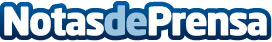 La firma digital aporta agilidad y seguridad al sector saludLa firma digital ha entrado con fuerza en el Sector de la Salud según SERES, líder global en soluciones de intercambio digital de documentos. El éxito se justifica en la complejidad de una industria en la que se maneja multitud de informaciones y de documentos de diferente índole que tienen que ser cumplimentados y firmadosDatos de contacto:SERESNota de prensa publicada en: https://www.notasdeprensa.es/la-firma-digital-aporta-agilidad-y-seguridad Categorias: Nacional Medicina E-Commerce Ciberseguridad http://www.notasdeprensa.es